ДРУЖКІВСЬКА МІСЬКА РАДАПРОТОКОЛпленарного засідання другої сесії VII скликання № 3Актова зала міської ради                                                                          3 грудня  2015 рокуВсього депутатів – 36Присутніх  -34 депутатиВідсутні – 2  депутата			Кількість запрошених – 150  осіб        У роботі пленарного засідання другої сесії VII  скликання приймають участь: депутати обласної ради, заступники міського голови, члени виконавчого комітету, керівники управлінь міської ради, начальники відділів міської ради, керівники підприємств, установ, організацій міста, голови територіальних комітетів мікрорайонів, представники громадських організацій,  представники  засобів масової інформації.        Пленарне засідання другої сесії VII  скликання відкриває та проводить  секретар міської ради Бучук І.О.         Звучить Гімн України.          Слово надається голові Дружківської міської виборчої комісії Калчановій В.П., яка  оголошує інформацію про реєстрацію наступного за черговістю депутата від політичної партії «Наш край» Небогатікової  Г.Г. відповідно до постанови та протоколу Дружківської міської виборчої комісії Донецької області .         Секретар міської ради Бучук І.О.   вручає посвідчення депутатам міської радиVII  скликання Бардакову І.І., Баштовому В.П., Бурикіну С.Д., Бухарковій Т.М., Гайдуку В.В., Головченку С.А., Григоренку В.Б., Каліберді М.І., Кашкарьовій Н.О., Ковиліну Д.В., Кутненко Т.Г., Мелікбегяну А.Н., Небогатіковій Г.Г., Пахомовій О.В., Підопригорі В.О., Регеді А.Ю., Сівоплясовій І.В., Ченцовій О.О., Шехову І.В.          Для організаційної роботи сесії обирається секретаріат у наступному складі: Гайдук В.В., Какуша О.В., Селіванов А.Д. ;- лічильна комісія у кількості 3-х чоловік: Григоренко В.Б., Карнаух С.В., Ченцова О.О.          Затверджується порядок денний,  регламент роботи пленарного засідання другої сесії VII  скликання.ПОРЯДОК ДЕННИЙ:СЛУХАЛИ:Про дострокове припинення повноважень депутата  Дружківської міської ради  VІIскликанняКедя О.В. та  реєстрацію наступного за черговістю  депутата Дружківської міської ради  VІI скликання від політичної партії «Наш край»  Бучук І.О.  (Постанова №23  та протокол №23  Дружківської міської  виборчої комісії від 18.11.2015 додаються)Доповідач: Калчанова В.П., голова Дружківської міської виборчої комісії ВИРІШИЛИ:Інформацію прийняти до відомаСЛУХАЛИ:Про обрання на посаду секретаря Дружківської  міської ради VІIскликання.Відповідно до пункту 4 статті 26 Закону України «Про місцевесамоврядування в Україні» вношу пропозицію обрати на посаду секретаря міськоїрадиБучукІринуОлександрівну.  Згідно з пунктом 3 статті 59 Закону України «Про місцевесамоврядування в Україні» обрання секретаря міської ради на сесіїміської ради здійснюється шляхом таємногоголосування з використаннямбюлетенів для таємногоголосування.Доповідач:Гнатенко В.С., міський головаВИСТУПИЛИ: Самородов М.О. з запитаннями  до кандидата на посаду секретаря міської ради Бучук І.О.:  про причину  звільнення  з попереднього місця роботи та про членство в партії, до якої вона належала.  Проводиться процедура таємного голосування . Протоколи №1, 2, 3 засідання лічильної комісії, відомість отримання бюлетенів  та бюлетені для таємного голосування додаються.ВИРІШИЛИ:Підсумки голосування: за – 30, проти-немає , утрим.- 1Рішення № 7/1-1 додається.До протоколу додаються:перелік рішень, прийнятих на  пленарному засіданні  другої сесії  Дружківської міської ради  VII скликання;      -    список депутатів, присутніх на  пленарному засіданні другої сесії Дружківської міської ради  VII скликання ;порядок ведення   пленарного засідання   другої сесії Дружківської міської ради  VII скликання ;-    підсумки голосування (протокол лічильної комісії);-  постанова №23 та протокол №23  Дружківської міської  виборчої комісії від 18.11.2015Секретар міської ради                                                                       І.О.БучукІ.о.бУЧУКПро затвердження складу та обрання голів постійних комісій Дружківської міської ради VІI  скликанняДоповідач:Гнатенко В.С., міський головаСЛУХАЛИ:Про  підтвердження стажу державної служби та служби в органах  місцевого  самоврядування    Гнатенку В.С.Доповідач:  Гнатенко В.С., міський голова.Просить не враховувати його голос при підрахунку у зв’язку з можливим конфліктом інтересів відповідно до Закону України «Про запобіганнякорупції»ВИРІШИЛИ:Підсумки голосування: за – 31,  проти- немає , утрим.- немає.Рішення № 7/1-3  додається.СЛУХАЛИ:Про підтвердження стажу служби в органах місцевого самоврядування   Верещагіну Р.О.Доповідач:   Гнатенко В.С., міський голова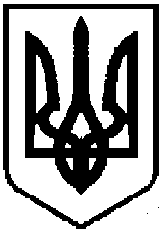 